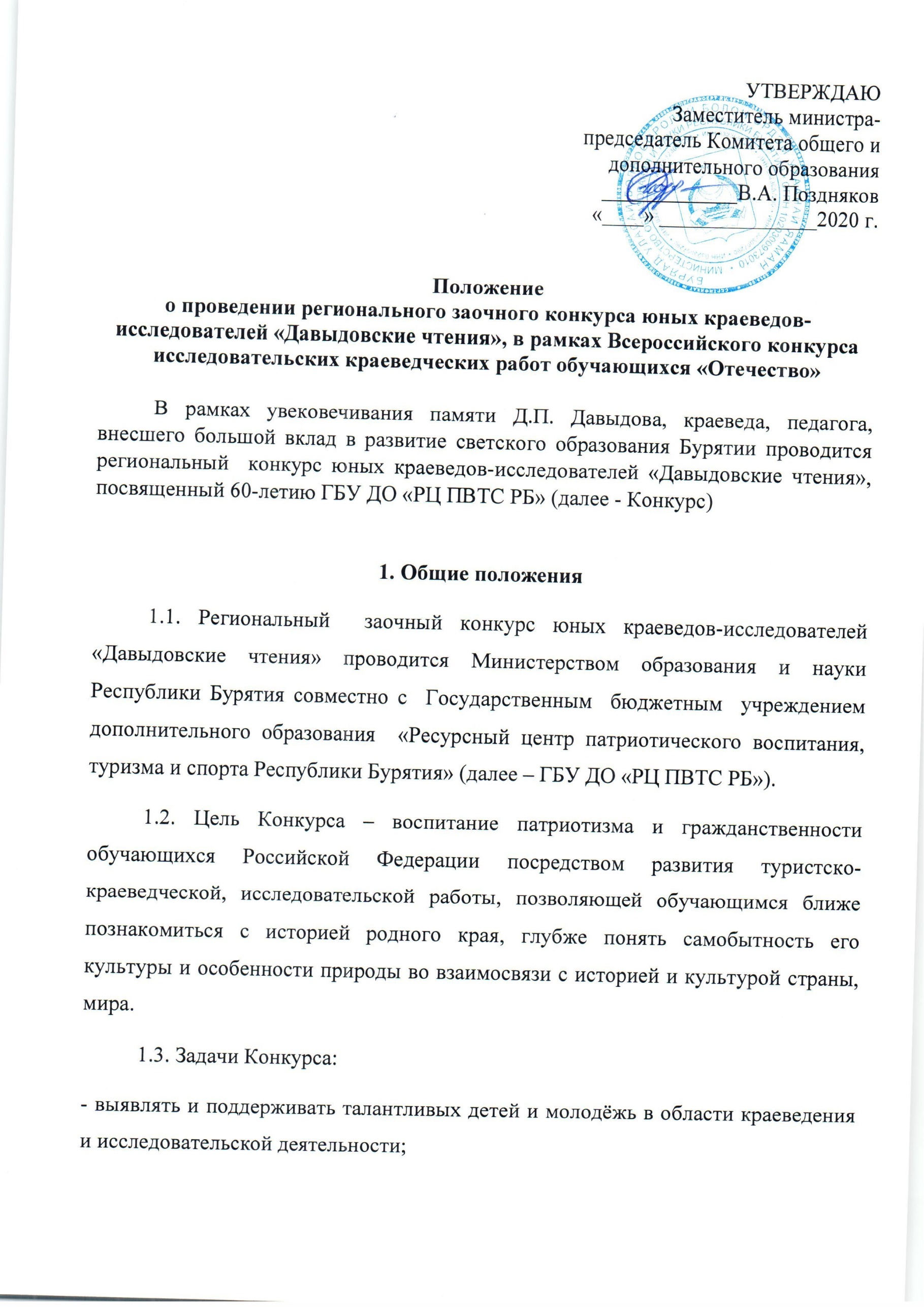 -развивать и активизировать учебно-исследовательскую деятельность обучающихся в области краеведения;- развивать теоретические знания и практические навыки во взаимосвязи, внедрять современные научные достижения в практику краеведческой работы в детских образовательных организациях;- формировать у обучающихся навыки проектной и творческой деятельности, публичных коммуникаций;- содействовать общественно-полезной деятельности обучающихся в решении актуальных социальных проблем региона и страны;- совершенствовать организацию и содержание обучения и воспитания подрастающего поколения в процессе осуществления туристско-краеведческой деятельности;- воспитывать у обучающихся бережное отношение к природному и культурному наследию родного края.2. Сроки и место проведения Конкурса2.1.  Конкурс проводится в период с 11 ноября по 23 декабря 2020 года.1 этап - С 11 ноября по 15 декабря 2020г. – прием работ;2 этап- с 16 декабря по 22 декабря 2020г. – работа жюри;3 этап- подведение итогов и оглашение  результатов  на сайте  ГБУ ДО РЦ ПВТС РБ  turizm03.ru3. Участники Конкурса3.1. В Конкурсе принимают участие обучающиеся образовательных организаций и   учреждений дополнительного образования Республики Бурятия в возрасте 14-18 лет.3.2. Допускается только индивидуальное участие в Конкурсе.4. Программа Конкурса4.1. Конкурс проводится по следующим номинациям:- Археология (изучение исторического прошлого края по вещественным источникам; изучение непосредственных остатков человеческой деятельности);- Военная история (поиск  и изучение военной истории на местном краеведческом материале, увековечение памяти земляков);- Культурное наследие (изучение культурного наследия и творчества жителей родного края, фиксация событий культурной жизни родного края);- Природное наследие. Юные геологи (изучение и охрана природного наследия; развитие исследовательской деятельности обучающихся в области геологии);- Родословие (изучение родословных, семейных традиций и обрядов, развитие и поощрение интереса к истории рода);- Школьные музеи. История детского движения. История образования(изучение истории отдельных образовательных организаций, школьных музеев, истории детских и молодежных организаций);- Земляки. Исторический некрополь России (изучение жизни и деятельности земляков, государственных деятелей работников сферы искусств и достижений российских (советских) спортсменов, участников Олимпийских игр и др.);- Летопись родного края (изучение истории и природы родного края с древнейших времен до сегодняшнего дня, составление летописи наших дней, изучение отдельных, наиболее ярких или малоизвестных исторических событий, природных явлений или воссоздание общей истории края);- Литературное краеведение. Топонимика (изучение литературного наследия родного края, изучение происхождения географических названий в родном крае);- Экологическое краеведение (изучение окружающей природной среды во всем ее многообразии);-Этнография (изучение материальной и духовной культуры народов, их семейного и общественного быта, хозяйственных занятий и этнических процессов).- Великая Отечественная война (изучение событий 1941-1945 годов; хода боевых действий, исследования мест боев, боевого пути соединений, сформированных в родном крае, героических действий земляков, памятников);- Историческое краеведение (изучение истории родного края за все время, доступное по вещественным и документальным памятникам). В рамках этой тематики,  может вестись изучение малоизвестных исторических событий, исторических процессов, выявление роли исторических личностей и народных масс в этих событиях и процессах);- Культура и фольклор родного края (изучение культуры родного края по фольклорным и вещественным источникам; изучение архитектурного, художественного и устного творчества жителей родного края, фиксация событий культурной жизни и этногенеза);- Экологический туризм (изучение природы родного края, состояния окружающей среды, антропогенного влияния на среду в целях ее охраны и воспроизведения при совершении походов и экспедиций);- Во благо Отечества (разработка и защита социально значимых проектов, направленных на решение поставленных задач).5. Определение результатов и награждение участников Конкурса5.1. Итоги Конкурса подводятся жюри в соответствии с критериями оценки конкурсных заданий (Приложение1). Жюри определяет победителей и призеров в каждой номинации.5.2. Победители (1 место) и призёры (2, 3 места) в каждой номинации награждаются дипломами Министерства образования и науки Республики Бурятия. 5.3. Победители, по решению жюри, рекомендуются к участию в федеральном (заочном) этапе Всероссийского конкурса исследовательских краеведческих работ «Отечество» (февраль-март 2021 г.)5.4. Все участники Конкурса получают электронные сертификаты участников.6. Условия приёма участников6.1. Для участия в Конкурсе (читаем внимательно!) в срок до 15декабря 2020года (включительно) необходимо направить по адресу электронной почты: kraeved03@mail.ru  в одном письме (с пометкой «Конкурс «Отечество»»):- заявку (Приложение2);- согласие на обработку персональных данных педагогических работников(Приложение3);- согласие на обработку персональных данных обучающегося (Приложения4, 5);-конкурсную исследовательскую работу, оформленную в соответствии с требованиями к оформлению конкурсных работ (Приложения 6, 7).6.2. Все материалы предоставляются в электронном виде (*pdf).6.3. Конкурсные материалы не рецензируются, оценочные протоколы не высылаются.7. Финансирование Конкурса7.1. Финансирование расходов по организации Конкурса, награждению победителей и призеров Конкурса осуществляется за счет средств республиканского бюджета.7.2. Участие победителей Финала (очного этапа) Конкурса осуществляются за счет средств направляющей стороны.8. Контактная информация8.1. Контактное лицо: Биликтуева Анжелика Анатольевна, старший методист отдела краеведения ГБУ ДО «РЦ ПВТС РБ», телефон отдела: 8(3012) 180-124; Хамисова Октябрина Баторовна- методист отдела краеведения (+7 9146345764); Кырмыгенова Гэрэлма Васильевна- методист отдела краеведения  (+7 9247530757).Приложение 1к положению о проведении регионального конкурса юных краеведов-исследователей «Давыдовские чтения», в  рамках Всероссийского конкурса исследовательских краеведческих работ обучающихся «Отечество»Критерии оценкиПриложение 2к положению о проведении регионального конкурса юных краеведов-исследователей «Давыдовские чтения», в рамках Всероссийского конкурса исследовательскихкраеведческих работ обучающихся «Отечество»Заявкаучастника регионального этапа Всероссийского конкурса исследовательских краеведческих работ обучающихся «Отечество»Фамилия, имя, отчество участника.Дата рождения участника.Индекс, домашний адрес участника, телефон, адрес электронной почты.Паспортные данные (свидетельства о рождении).Класс, место учебы (образовательная организация, при которой выполнена работа).Номинация.Название работы.Ф.И.О. руководителя.Должность и место работы руководителя (без сокращений), телефон рабочий, телефон мобильный, адрес электронной почты.Директор	( __________________)М.П.Подпись	Расшифровка подписи (Ф.И.О.)Приложение 3к положению о проведении регионального конкурса юных краеведов-исследователей «Давыдовские чтения», в рамках Всероссийского конкурса исследовательскихкраеведческих работ обучающихся «Отечество»Директору ГБУ ДО «РЦ ПВТС РБ»Д.Б. Кырмыгеновуот	,(ФИО заявителя)проживающего поадресу:		,телефон:	СОГЛАСИЕна использование и обработку персональных данных педагогического работникаЯ,	,(ФИО)паспорт	,выдан	(серия,номер)	(когда и кемвыдан)	,зарегистрированный и проживающий поадресу:	(населенный пункт, улица, дом, кв.)Я,	(ФИО)паспорт	,выдан	(серия,номер)	(когда и кемвыдан)	,зарегистрированный и проживающий поадресу:		,(населенный пункт, улица, дом, кв.)даю согласие на обработку моих персональных данных, т.е. совершение следующих действий: сбор, систематизацию, накопление, хранение, уточнение (обновление, изменение), использование, распространение (в том числе передачу), обезличивание, блокирование, уничтожение персональных данных, а также право на передачу такой информации третьим лицам, а также осуществление иных действий с моими персональными данными, предусмотренных законодательством Российской Федерации оператору – Государственному бюджетному учреждению дополнительного образования «Ресурсный центр патриотического воспитания туризма и спорта РБ», расположенному по адресу: 670013, Республика Бурятия, г. Улан-Удэ, ул. Ключевская,41(далее–Учреждение),вцеляхучастияврегиональномконкурсеюных краеведов-исследователей «Давыдовские чтения», в рамках Всероссийского конкурса исследовательских краеведческих работ обучающихся «Отечество»,а также информационно-аналитического обеспечения мероприятий, информационного освещения мероприятий на стендах, в сети Интернет (в том числе на официальных сайтах Оператора, сайтах Министерства образования и науки Республики Бурятия и Оператора -ГБУ ДО «РЦ ПВТС РБ»), использования в статистических и аналитических отчётах по вопросам организации и качества образования.Перечень персональных данных участника конкурсного и иного мероприятия, на обработку которых дается согласие: фамилия, имя, отчество, учреждение, домашний адрес, дата рождения, место рождения, серия и номер паспорта, сведения о выдаче паспорта, включая дату выдачи и код подразделения, телефон, адрес электронной почты, наименование конкурсного и иного мероприятия, итоговый результат конкурсного испытания.Настоящее согласие предоставляется на осуществление действий в отношении моих персональных данных, которые необходимы или желаемы для достижения указанных выше целей при обязательном условии соблюдения конфиденциальности персональных данных.Данным заявлением разрешаю считать общедоступными, в том числе выставлять в сети Интернет, мои данные: фотография, фамилия, имя, отчество, место учебы, город проживания.Подтверждаю, что, давая такое согласие, я действую по собственной воле.Я согласен(а), что обработка персональных данных может осуществляться как с использованием автоматизированных средств, так и без таковых и в соответствии с нормами Федерального закона «О персональных данных» от 27.07.2006 № 152-ФЗ:(личная подпись)Данное Согласие вступает в силу со дня его подписания и действует в течение 60 календарных дней.Я,	,(ФИО)уведомлен(а) о своём праве отозвать настоящее согласие в любое время. Отзыв производится по моему письменному заявлению в порядке, определённом законодательством Российской Федерации.«	»	20	г.(личная подпись)Приложение 4к положению о проведении регионального конкурса юных краеведов-исследователей «Давыдовские чтения», в рамках Всероссийского конкурса исследовательскихкраеведческих работ обучающихся «Отечество»Директору ГБУ ДО «РЦ ПВТС РБ»Д.Б. Кырмыгеновуот	,(ФИО заявителя)проживающего по адресу:		,телефон:	СОГЛАСИЕна использование и обработку персональных данныхродителя и несовершеннолетнего участника конкурсных и иных мероприятийЯ,	,(ФИО родителя или законного представителя)паспорт	,выдан 	(серия,номер)	(когда и кем выдан)	,(в случае опекунства указать реквизиты документа, на основании которого осуществляется опека или попечительство)являясь законным представителем моего несовершеннолетнего ребёнка	,(ФИО ребенка)приходящегося мне,(сын, дочь и т.д.)зарегистрированного и проживающего по адресу: 		,	(населенный пункт, улица, дом, кв.)	даю согласие на обработку моих персональных данных и персональных данных моего ребенка, т.е. совершение следующих действий: сбор, систематизацию, накопление, хранение, уточнение (обновление, изменение), использование, распространение (в том числе передачу), обезличивание, блокирование, уничтожение персональных данных, а также право на передачу такой информации третьим лицам, а также осуществление иных действий с моими персональными данными и персональными данными моего ребенка, предусмотренных законодательством Российской Федерации оператору – Государственному бюджетному учреждению дополнительного образования «Ресурсный центр патриотического воспитания туризма и спорта РБ», расположенному по адресу: 670013, Республика Бурятия, г. Улан-Удэ, ул. Ключевская,41(далее – Учреждение), в целях участия в конкурсных и иных мероприятиях, а также информационно-аналитического обеспечения мероприятий, информационного освещения мероприятий на информационных стендах, официальном сайте Учреждения, на официальных страницах Учреждения в социальных сетях, использования в статистических и аналитических отчётах по вопросам организации и качестваобразования.Перечень персональных данных родителей (законных представителей) участника конкурсного и иного мероприятия, на обработку которых дается согласие: фамилия, имя, отчество, номер телефона одного или обоих родителей (законных представителей) несовершеннолетнего участника, домашний адрес, адрес электронной почты.Перечень персональных данных участника конкурсного и иного мероприятия, на обработку которых дается согласие: фамилия, имя, отчество, образовательная организация, класс, домашний адрес, дата рождения, место рождения, серия и номер паспорта (свидетельства о рождении), сведения о выдаче паспорта (свидетельства о рождении), включая дату выдачи и код подразделения, СНИЛС, телефон, адрес электронной почты, наименование конкурсного и иного мероприятия, итоговый результат конкурсного испытания.Настоящее согласие предоставляется на осуществление действий в отношении моих персональных данных и персональных данных моего ребенка, которые необходимы или желаемы для достижения указанных выше целей при обязательном условии соблюдения конфиденциальности персональных данных.Данным заявлением разрешаю считать общедоступными, в том числе выставлять в сети Интернет, следующие персональные данные моего ребенка: фамилия, имя, отчество, место обучения, город проживания, а также мои данные: фамилия, имя, отчество, город проживания.Подтверждаю, что, давая такое согласие, я действую по собственной воле и в интересах своего ребенка.Я согласен(а), что обработка персональных данных может осуществляться как с использованием автоматизированных средств, так и без таковых и в соответствии с нормами Федерального закона «О персональных данных» от 27.07.2006 № 152-ФЗ:(личная подпись)Данное Согласие вступает в силу со дня его подписания и действует до его отзыва на основании письменного заявления одного из родителей (законных представителей) учащегося.Я,	(ФИО родителя или законного представителя)уведомлен(а) о своём праве отозвать настоящее согласие в любое время. Отзыв производится по моему письменному заявлению в порядке, определённом законодательством Российской Федерации.«___»	20	г.(личная подпись)Приложение 5к положению о проведении регионального конкурса юных краеведов-исследователей «Давыдовские чтения», в рамках Всероссийского конкурса исследовательскихкраеведческих работ обучающихся «Отечество»Директору ГБУ ДО «РЦ ПВТС РБ»Д.Б. Кырмыгеновуот	,(ФИО заявителя)проживающего поадресу:		,телефон:	СОГЛАСИЕна использование и обработку персональных данных участника конкурсных и иных мероприятий, достигшего возраста 18 летЯ,	,(ФИО учащегося)паспорт	,выдан	(серия,номер) когда и кемвыдан)	,зарегистрированный и проживающий поадресу:		,(населенный пункт, улица, дом, кв.)даю согласие на обработку моих персональных данных, т.е. совершение следующих действий: сбор, систематизацию, накопление, хранение, уточнение (обновление, изменение), использование, распространение (в том числе передачу), обезличивание, блокирование, уничтожение персональных данных, а также право на передачу такой информации третьим лицам, а также осуществление иных действий с моими персональными данными, предусмотренных законодательством Российской Федерации оператору – Государственному бюджетному учреждению дополнительного образования «Ресурсный центр патриотического воспитания туризма и спорта РБ», расположенному по адресу: 670013, Республика Бурятия, г. Улан-Удэ, ул. Ключевская,41(далее – Учреждение), в целях участия в конкурсных и иных мероприятиях, а также информационно-аналитического обеспечения мероприятий, информационного освещения мероприятий на информационных стендах, официальном сайте Учреждения, на официальных страницах Учреждения в социальных сетях,использованиявстатистическихианалитическихотчётахповопросаморганизацииикачестваобразования.Перечень персональных данных участника конкурсного и иного мероприятия, на обработку которых даетсясогласие: фамилия, имя, отчество, образовательная организация, домашний адрес, дата рождения, место рождения,серия и номер паспорта, сведения о выдаче паспорта, включая дату выдачи и код подразделения, телефон, адресэлектронной почты, наименование конкурсного и иного мероприятия, итоговый результат конкурсного испытания.Настоящее согласие предоставляется на осуществление действий в отношении моих персональных данных, которые необходимы или желаемы для достижения указанных выше целей при обязательном условии соблюдения конфиденциальности персональных данных.Данным	заявлением	разрешаю	считать общедоступными, в том числе выставлять в сети Интернет, мои данные: фамилия, имя, отчество, городпроживания.Подтверждаю, что, давая такое согласие, я действую по собственной воле.Я согласен(а), что обработка персональных данных может осуществляться как с использованием автоматизированных средств, так и без таковых и в соответствии с нормами Федерального закона«О персональных данных» от 27.07.2006 № 152-ФЗ:                                                                                                                                                                                                _________________(личная подпись)Данное Согласие вступает в силу со дня его подписания и действует до его отзыва на основании письменного заявления участника конкурсного и иного мероприятия.Я,	,(ФИО учащегося)уведомлен(а) о своём праве отозвать настоящее согласие в любое время. Отзыв производится по моему письменному заявлению в порядке, определённом законодательством Российской Федерации.«__»	_______________20_г.(личная подпись)Приложение 6к положению о проведении регионального конкурса юных краеведов- исследователей «Давыдовские чтения»,  в рамках Всероссийского конкурса исследовательскихкраеведческих работ обучающихся «Отечество»Требования к оформлению конкурсных работОбъем основной части краеведческой исследовательской работы – не более 10 страниц. Текст должен быть в Word for Windows напечатан 14 кеглем, через 1,5 интервала, гарнитура Times New Roman, формат А4, все поля – 2 см.Объем приложений – не более 10 страниц.Исследовательская краеведческая работа должна содержать:Титульный лист (Приложение №7).Оглавление.Введение, где необходимо сформулировать проблематику; цель и задачи работы; обосновать её актуальность; провести краткий обзор литературных источников по проблеме исследования; указать место и сроки проведения исследования; дать характеристику района исследования.Методика исследования (описание методов сбора, первичной и статистической обработки материала).Результаты исследований и их обсуждение. При необходимости следует использовать таблицы, графики ит.п.Выводы (краткие ответы на вопросы, поставленные в задачах).Заключение (могут быть отмечены лица, помогавшие в выполнении работы, и даны практические рекомендации).Список источников и используемой литературы, оформленный в соответствии с правилами составления библиографического списка. В тексте работы должны быть ссылки на источники и литературу.Фактические и числовые данные, имеющие большой объем, а также рисунки, диаграммы, схемы, карты, фотографии и т.д. могут быть внесены в конец работы – в приложения. Все приложения должны быть пронумерованы и озаглавлены, а в тексте должны быть сделаны ссылки на них.Картографический материал должен иметь условные обозначения, масштаб.Титульный	лист	в	объем	не	входит, но оценивается.Приложение 7к положению о проведении регионального конкурса юных краеведов-исследователей «Давыдовские чтения», в рамках Всероссийского конкурса исследовательскихкраеведческих работ обучающихся «Отечество»Титульный листОбразовательная организация(Полное наименование образовательной организации)Региональный конкурс юных краеведов- исследователей«Давыдовские чтения», в рамках Всероссийского конкурса исследовательских краеведческих работ обучающихся «Отечество»Номинация«	»Тема работы«	»Подготовил:	(ФИО)обучающийся	класса 	(название образовательной организации)Адрес образовательного учреждения с индексом Домашний адрес участника с индексом                         Контактный телефонe-mail:Руководитель_________________________________Должность и место работы руководителя Адрес места работы с индексомКонтактный телефон:e-mail:Населенный пункт, год1Обоснование	темы,	новизна,	краеведческийхарактер работы.до 3 баллов2Историография, источники, экспериментальные данные.до 4 баллов3Содержание.до 7 баллов4Логичность изложения, стиль, грамотность.до 5 баллов5Вклад автора в исследование.до 3 баллов6Структура	работы,	название,	научно-справочный аппарат.до 4 баллов7Оформление	работы	(титульный	лист, библиография,		аккуратность,	грамотность,Соответствие Положению).до 2 баллов8Дополнительные баллы жюри.до 2 баллов9Максимальный (итоговый) результат.30 баллов